enditnow® Kiemelt napForráscsomag2020. NovemberAMIKOR JÉZUS VÉGETT VETETT NEKI!A prédikációt Anthony R. Kent, PhD kandidátus,a Hetednapi Adventista Egyház Generál KonferenciájaLelkészi Szolgálatok Szövetségének titkárhelyettese írta.Tartalmazza a szemináriumot:A BÁNTALMAZÁS SEBHELYEI: Tehetünk még többet?Megjelent a Lelkészi szolgálat® c. nemzetközi folyóiratban 2018 novemberében. Tartalmazza a családon belüli erőszakról szóló jegyzetet: EGYÉNI ÉS KÖZÖSSÉGI REAGÁLÁS  Írta: Mable C. Dunbar, PhD LPCenditnow®Adventists Say No to ViolenceGyermekszolgálatok, Oktatás, Családi szolgálatok, Egészségügyi szolgálatok,Lelkészi szolgálatok Szövetsége, Női szolgálatok, Ifjúsági szolgálatok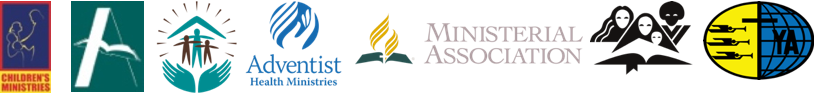 Készítette a Hetednapi Adventista Egyház generálkonferenciája Női Szolgálatok Osztályaa generálkonferencia osztályainak enditnow® csoportja nevében 12501 Old Columbia Pike, Silver Spring, MD, 20904-6600 USA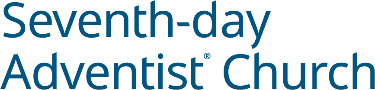 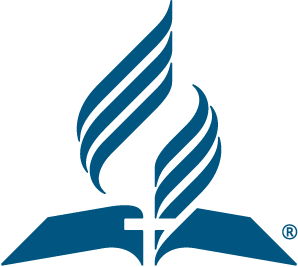 A GENERALKONFERENCIAVILÁGKÖZPONTJA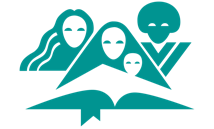 NŐI SZOLGÁLATOK OSZTÁLYA 2020. Április 17.Kedves Igazgatók!  Örömmel üdvözöllek mindnyájatokat! Bizonytalansággal és félelemmel teli világban élünk. Politikai nyugtalanságokkal, háborúkkal, járványokkal és világjárványokkal (pandémiákkal) szembesülünk. Munkahelyek elvesztésével, családok napi szükségleteinek megoldatlanságával, és a lista végtelenül folytatható. Sokan még mindig a koronavírus utóhatásaival küzdünk. Mindezek a tényezők befolyásoknak bennünket lelkileg, fizikailag és érzelmileg is. Az érzelmi szorongás szilárd lelki alap nélkül sajnálatos módon sokféle bántalmazáshoz vezethet otthonunkban és a társadalomban. Idei csomagunk címe: „Amikor Jézus véget vetett neki.” Anthony R. Kent lelkész írta, a Generál Konferencia Lelkészi szolgálatok Osztályának titkárhelyettese.  Azért imádkozunk, hogy Isten dolgozzon rajtatok, vezetőinken keresztül, és minden nővérünkön keresztül, miközben a fájdalommal élőknek szolgáltok és a Szentlélek segítségével megosztjátok velük a Jézustól kapott szeretetet, örömöt és békességet. Most van itt az ideje a lelki ajándékok bőséges megosztásának.  Köszönetet mondunk a Generál Konferencia minden osztályának, amely az enditnow®-t támogatja. Kemény munkátok és támogatásotok segít tudatosítani a világszéles Adventista Egyházban e téma, a bántalmazás témájának fontosságát és segít életben tartani az érdeklődét. Köszönjük, hogy minden esztendőben megszervezitek ezt a különleges napot a gyülekezeteitekben, köszönjük az utcai felvonulásokat és még sok minden más tevékenységeteket.  Isten áldását és vezetését kívánva küldjük szét nektek ezt a forráscsomagot az enditnow® kiemelt napra. Örömteli szeretettel: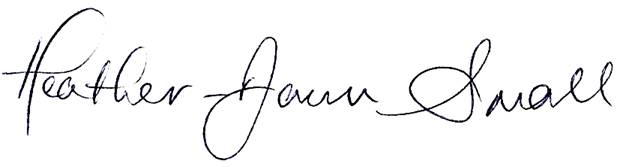 +Heather-Dawn SmallA Női Szolgálatok Osztályának igazgatója„Hálát adok értetek Istennek…” Filippi 1:3-6TartalomA szerzőről											4.A forráscsomag tartalma									4.Megjegyzések a programhoz								5.Javasolt szertartásrend									6.Párbeszédes felolvasás									7.Gyermektörténet										8.Prédikáció											10.Szeminárium										18.Jegyzet											24.										A szerzőrőlAnthony R. Kent-et 2005-ben választották küldöttnek a Generál Konferenciába. Kent lelkészi szolgálatban szerzett tapasztalata magában foglalja a helyi gyülekezetek vezetését, a gyülekezetalapítást, a nyilvános evangelizációt uniós és divíziós evangelizátorként, valamint a Dél Csendes-óceáni Divízió Lelkészi szolgálatok osztályának titkári munkáját.  Kidolgozta egy lelkészi szakmai gyakorlat és fejlesztési képzés tervét, különleges területe a lelkészek továbbképzésének és szakmai növekedésük lehetőségeinek biztosítása. Ő a házigazdája a MINISTRYinMOTION (Mozgásban a szolgálat) elnevezésű, lelkészeknek és helyi gyülekezeti vezetőknek szóló televíziós programnak.  Kent lelkész jelenleg PhD fokozatot szerez a Queensland Egyetemen (Brisbane, Ausztrália) az Újtestamentumból. Lukács evangéliumára szakosodott. Anthony boldog házasságban él Debora-val és két lányukkal, Chelsea-vel és Georgia-val. A forráscsomag tartalmaPrédikáció:	„Amikor Jézus véget vetett neki.” Írta: Anthony R. Kent lelkész +diavetítésSzeminárium:	„A bántalmazás sebhelyei” Megjelent a Ministry®(Szolgálat) c. folyóiratban 2018. Novemberében. + diavetítésJegyzet:	Egyéni és közösségi reagálás a családon belüli erőszakra.by Mable C. Dunbar + diavetítés Füzet:	A családon belüli erőszak dinamikája Készítette: Mable C. Dunbar, PhD LPCMegjegyzések a programhozKérjük, olvassátok el az enditnow® forráscsomag minden részét. Ügyeljetek rá, hogyan alkalmazhatjátok saját divíziótok és területetek szükségletei szerint. Szabadon fordítsátok le, esetleg dolgozzátok át a forráscsomagot saját divíziótok szükségleteihez igazodva, beleértve a legjobb biblia-fordítás felhasználását is. Adoptálhatjátok a csomagot saját hallgatóságotok kulturális igényeihez is. Megosztjuk majd franciául, portugálul és spanyolul is, a Női Szolgálatok Osztályainak igazgatóival,  ha megkaptuk a fordításokat.  A szolgálat rendje dicsőítő énekeket és felolvasásokat javasol a Seventh-day Adventist Hymnal, © 1985 –ból, amelyek láthatóan a prédikáció témájához kapcsolódnak. Kérjük, válasszatok elemeket a vázlatból, vagy készítsetek saját szertartásrendet.  Köszönjük, ha továbbítjátok az enditnow® Kiemelt Nap forráscsomagját divíziós partnereiteknek, hogy minél hamarabb eljuthasson a helyi gyülekezetekhez. A csomag a weboldalunkon is elérhető:  women.adventist.org, a Special Days, Enditnow, 2020 címszó alatt.Kérjük, ne feledjétek, hogy az enditnow® Adventists Say No to Violence embléma védett logó! Mindig kisbetűvel, fekete és piros betűkkel nyomtassátok a következő formában: enditnow®, szóközök nélkül! Használjátok a bejegyzett védjegyet a dokumentum első oldalán és mindenütt, ahol védjegyként szerepel és nem csak szövegmásolatként.  A Hetednapi Adventista Egyház Generál Konferenciájának hét osztálya fogott össze csapatként az emberek közötti erőszak problémájának kezelésére. A Gyermekszolgálatok Osztálya, az Oktatási osztály, a Családi Szolgálatok Osztálya, az Egészségügyi Szolgálatok Osztálya, a Lelkészek szövetsége, és az Ifjúsági Szolgálatok Osztálya csatlakozott a Női Szolgálatok osztályához az enditnow® Az adventisták nemet mondanak az erőszakra kezdeményezés támogatásában. Az emberi bántalmazás mindenkit érint. Örömmel vesszük, hogy ezek a fiatalokért és idősekért, férfiakért és nőkért, gyermekekért és felnőttekért, gyülekezeti tagokért és lelkészekért dolgozó szolgálatok mind részt vesznek az összefogásban, hogy felhívják a figyelmet erre a problémára, a társadalmi és lélektani erőszakra —ami minden formájában tragikus.A Hetednapi Adventista Egyház Generál Konferenciájának Női Szolgálatok Osztálya Javasolt szertartásrendFelhívás dicsőítésre: 								   Zsolt 145:14 Az Úr megtámogat minden elesendőt, és felegyenesít minden meggörnyedtetKezdőének: Hymn of praise: “Just When I Need Him Most”					# 512Párbeszédes felolvasás: „Áldjad én lelkem az Urat!” Zsolt 103. 					# 711A lelkész imádsága Gyermektörténet: Jézus törődik velemFelhívás adakozásraZeneszolgálatFelolvasás a Szentírásból: 							                Lukács 13:10-17  10 Tanított pedig szombatnapon egy zsinagógában.11És íme, volt ott egy asszony, kiben betegségnek lelke volt tizennyolc esztendőtől fogva; és meg volt görbedve, és teljességgel nem tudott felegyenesedni.12És mikor azt látta Jézus, előszólította, és monda néki: Asszony, feloldattál a te betegségedből!13És reá vetette kezeit; és azonnal felegyenesedett, és dicsőítette az Istent.14Felelvén pedig a zsinagógafő, haragudva, hogy szombatnapon gyógyított Jézus, monda a sokaságnak: Hat nap van, amelyen munkálkodni kell; azokon jöjjetek azért és gyógyíttassátok magatokat, és ne szombatnapon.15Felelt azért néki az Úr, és monda: Képmutató, szombatnapon nem oldja-e el mindenitek az ő ökrét vagy szamarát a jászoltól, és nem viszi-e itatni?16Hát ezt, az Ábrahám leányát, kit a Sátán megkötözött, íme, tizennyolc esztendeje, nem kellett-e feloldani e kötélből szombatnapon?17És mikor ezeket mondta, megszégyenültek mindnyájan, kik magokat néki ellenébe vetették és az egész nép örült mindazokon a dicsőséges dolgokon, amelyek ő általa lettek.Prédikáció: Amikor Jézus véget vetett neki!Záróének: “O Love That Wilt Not Let Me Go”					# 77Záró imádságÁldás:  								           4Mózes 6:24-26Áldjon meg tégedet az Úr, és őrizzen meg tégedet.Világosítsa meg az Úr az ő orcáját te rajtad, és könyörüljön te rajtad.Fordítsa az Úr az ő orcáját te reád, és adjon békességet néked.Párbeszédes felolvasás Dicsérd Az Urat, ó, én lelkem!  Áldjad én lelkem az urat. Egész bensőm dicsérje szent nevét! Áldjad én lelkem az Urat,és el ne feledkezzél semmi jótéteményéről! Aki megbocsájtja minden bűnödet,Meggyógyítja minden betegségedet. Aki megváltja életedet a koporsótól,Kegyelemmel és irgalmassággal koronáz meg téged.Aki jóval tölti be a te ékességedet, és megújul a te ifjúságod, mint a sasé. Könyörülő és irgalmas az Úr,késedelmes a haragra és nagy kegyelmű.Nem feddődik minduntalan, és nem tartja meg haragját örökké.Mert amilyen magas az ég a földtől, olyan nagy az ő kegyelme az őt félők iránt.Amilyen távol van a napkelet a napnyugattól, olyan messze veti el tőlünk a mi vétkeinket.Áldjad én lelkem az Urat! —részlet a 103. Zsoltárból ImádságTE, AKI MEGHALLGATSZ Ó, Te, Aki meghallgatsz minden szívből jövő imát. Nagy kegyelmeddel Urunk, teljes szívvel készen állunk.Te vagy az életünk, szeretetünk és világosságunk, Ó, add, hogy a Te fényed ragyogja be ezt a szombati órát. Ámen. Gyermektörténet JÉZUS TÖRŐDIK VELEMÍrta: Linda Mei Lin Koh, PhD,a GK Gyermekszolgálatok Osztályának igazgatója 2013 November 8.-a reggelén sötét felhők gyülekeztek az égbolton és az időjárás-előrejelzés szerint heves vihar közeledett. Juni a szüleivel és kishúgával, Mimivel egy apró házban élt az öböl partján. A konyhaablakból látták a partnak csapódó hatalmas hullámokat. Előző nap olyan szép napsütéses idő volt, hogy mindenki csak nevetett a közelgő viharról szóló figyelmeztetésen. Éppen, mint Noé idejében. Senki sem hitte volna, hogy a történelem addigi legszörnyűbb tornádója közelít a Fülöp-szigetek központja felé. A család éppen leült reggelizni, de még mielőtt enni kezdtek volna a nappalijuk tetejét leszakította egy 310 km/h sebességgel száguldó széllökés… a világon eddig regisztrált egyik legnagyobb sebességű. Az apuka rögtön felkiáltott, hogy mindenki menjen a földszintre, ahol látták, hogy a szobákban gyorsan emelkedik a víz szintje. A tájfun hatalmas, hatméteres hullámokat korbácsolt a tengervízből, ami percek alatt eláraszthatta a várost.Juni félelemtől reszketve kérdezte: - Anya, most rögtön mindnyájan meghalunk? Összedől a házunk? ”   Fussunk, Juni! – kiabálta túl az erős szél zaját az édesanyja. – Ne aggódj, Jézus vigyázni fog ránk! – mondta határozottan. Szüleiket követve Juni és Mimi kifutottak a házból. Szedték a lábukat, amilyen gyorsan csak tudták, hogy magasabban fekvő területre érjenek. Éppen, hogy sikerült nekik! Emberek százai rohantak a magasabb területekre. Ömlött az eső és a szél is egyre hangosabban süvöltött. Mindnyájan csuromvizesek voltak és fáztak.  Menedéket kellett keresniük a kiálló sziklák alatt. Szerencsére a házból kifelé anya felkapott és magával vitt néhány pokrócot, amit most a hidegtől reszkető kislányira terített.   - Juni, Mimi, most már biztonságban vagyunk! – biztosította gyermekeit Apa. – Jézus vigyázni fog ránk. Látjátok, hogy megvédett eddig is bennünket! Életben vagyunk! – mondta mosolyogva Apa. - Igen, Papa, mind a négyen itt vagyunk! – mosolyodott el Juni is, és apukájához bújt. – Már nem kell félnem, ugye? – ismételte meg bizakodva a kislány. - Juni, egyikünknek sem kell félnie, történjen bármi is, mert a Biblia Péter első levelében (1Pét 5:7) arra bíztat bennünket, hogy: „Minden gondotokat ő reá vessétek, mert néki gondja van reátok.” –emlékeztette Anya a kislányt. - Köszönjük, Jézus, hogy a viharban is megőriztél bennünket! Ámen –imádkozta boldogan Juni . –Most már jobban értem az ének szövegét: „Ha Jézus áll a hajó kormányánál, a viharban is mosolyoghatunk.” – ragyogott Juni. A város épületeinek 90%-a romba dőlt, mire a vihar elvonult. A Haiyan tájfun 11 millió megdöbbent embert érintett a Fülöp-szigetek középső részén.  Történnek katasztrófák, de mégis bízhatunk benne, hogy Jézus átvezet minket rajtuk.  PrédikációAMIKOR JÉZUS VÉGET VETETT NEKI!Írta: Anthony R. Kent, lelkész, PhD hallgatóA GK Lelkészi Szövetségének titkárhelyettese Igeszakasz a Szentírásból: Lukács 13:10-17BEVEZETÉSAz asszony már tizennyolc éve szenvedett. Már csak halványan emlékezett, milyen is egyenes gerinccel állni. Bizonyára szeretett volna gyermekei arcába nézni, látni szemük ragyogását, de csupán a padlót láthatta. Szerette volna magasabb polcon tartani az ennivalót kicsi kunyhójában, de mivel nem érte el a magasabb polcokat, mindent meg kellett tennie a rágcsálók távoltartására. Semmi kétség, szerette volna látni a fenséges kék eget a rajta lágyan úszó gomolyfelhőkkel, vagy az éjszakai égboltot a csillagokkal és a dicsőségesen ragyogó teliholddal. Ehelyett azonban látómezeje folyamatosan csak a Közel-Kelet kopár ösvényeire és az állatok piszkára korlátozódott.  Már tizennyolc éve szenvedett ilyen körülmények között. Nem volt számára megkönnyebbülés. Nem volt kikapcsolódás. Nem volt szünet! Az emberek már el is feledkeztek arcáról, csak a feje búbját és a tarkóját láthatták. Már nem is tekintették emberi lénynek, inkább kellemetlenségnek, legjobb esetben is csak sajnálni valónak tekintették.  Tizennyolc esztendőn át, minden szombaton elment a zsinagógába. Nem volt könnyű, mert a járás is nehezére esett. S amikor megérkezett, nem is igazán üdvözölték. Kihívás volt számára odamenni és ott tartózkodni. Mégis kitartott és minden szombaton hittel és reménységgel ment a zsinagógába. És akkor, egyik szombaton vendég érkezett a zsinagógába, Aki mindent megváltoztatott! Ő VÉGET VETETT NEKI! Ő meggyógyította az asszonyt! Az Ő neve názáreti Jézus! JÉZUS ÉS KÜLDETÉSE LUKÁCS EVANGÉLIUMÁBANA hajlott hátú asszony szombatnapon történt meggyógyításáról egyedül Lukács evangéliumában olvashatunk. (Lukács 13:10-17). Mielőtt azonban megvizsgálnánk ezt a csodálatos esetet, szenteljünk figyelmet Lukács evangéliumának szélesebb összefüggéseire!  Lukács evangéliumának Jézus a főszereplője, az egész Jézusról szól. És milyen csodálatos főszereplő Ő! Jézust, és szolgálatát —az egész küldetését—feltárja előttünk a Lukács 4:16-30 igeszakasz.Lapozzunk együtt Bibliánkban a:Lukács 4:16-19 igehelyre! [Olvassuk fel!] Miután unokatestvére, Keresztelő János megkeresztelte a Jordán-folyó vizében, Jézus visszatért szülőfalujába, Názáretbe. Teljes volt Szentlélekkel. A Bibliából világosan kitűnik, hogy Jézusnak szokása volt minden szombaton ellátogatni a zsinagógába. Egyértelmű, hogy Jézus számára fontos volt a szombatnap. Nem csupán időnként ment el a zsinagógába szombaton, hanem rendszeres szokása volt odamenni. Ez a názáreti eset még többet feltár Jézus értékeiből. Jézus egyik fontos, értékes tevékenysége a tanítás volt. Lukács úgy mutatja be Őt, mint akinek fontos, hogy az emberek tájékozódjanak, tisztában legyenek az élet nagy kérdéseivel és koruk legfontosabb dolgaival is. Jézus nem akarta sötétségben, vagy tudatlanságban tartani az embereket — arra vágyott, hogy az emberek értelme megvilágosodjon. Jézus tehát szívesen tanította az embereket, de mire is tanította őket? Jézus a Szentírást tanította nekik! Ez az első feljegyzés Jézus tanításáról és a legelső szó, ami elhagyta a száját, amikor Názáretben a népet tanította, a Szentírásból származott. Ézsaiás könyvéből idézett, a 61:1, 2 igeverseket. Egyértelmű, hogy Jézus fontosnak tartotta a Bibliát, és az volt tanításainak alapja. Ebből a názáreti esetből eddig megtudhatjuk, hogy Jézus a legnagyobb tiszteletben tartotta a szombatnapot —életének állandó része volt, hogy szombatonként elment a zsinagógába. A második részlet, amit ez az igeszakasz tanít nekünk, hogy Jézus számára meghatározó volt a Bibliából, és csakis a Bibliából tanítani. A harmadik fontos részelt, amit Jézus názáreti szombatnapi tanításából megismerhetünk, az az emberek iránti mélységes szeretete. Figyeljük meg, Jézus bibliai tanításainak hangsúlyos részeit:•	„evangélium a szegényeknek”•	„szabadulás a foglyoknak” •	„a vakok látásának helyreállítása” •	„az elnyomottak felszabadítása” •	„a lesújtottak szabadon bocsájtása” Jézus egész tanítása Názáretben a többieknek való szolgálatról szól, különös tekintettel a szegényekre, a foglyokra, a testi betegségekben szenvedőkre, és az elnyomás áldozataira. És mivel Jézus teljes volt Szentlélekkel, nem csupán beszélt, vagy hiábavaló reményt nyújtott, hanem felhatalmazása volt a cselekvésre, hogy kimentse az embereket szörnyű helyzetükből. Az Újtestamentum korában a szegények, a szenvedők, a foglyok és az elnyomottak túlnyomó többsége nő volt. A nők jellemzően nem álltak a társadalmi ranglétra túl magas fokán. Valójában nem lehet eltúlozni, mennyire alacsony sorban éltek és mennyire szenvedtek. Jézus viszont felemelte a nőket! A Lukács 13. fejezetben a görnyedt asszonyt meggyógyító Jézus csak az egyik példa erre.  Lapozzunk együtt a Lukács 13:10-17 igeszakaszhoz és ismerjük meg a csodálatos történetet részletesebben is! [Olvassuk fel: Lukács 13:10-17!]„Tanított pedig szombatnapon egy zsinagógában. És íme, volt ott egy asszony, kiben betegségnek lelke volt tizennyolc esztendőtől fogva; és meg volt görbedve, és teljességgel nem tudott felegyenesedni. És mikor azt látta Jézus, előszólította, és monda néki: Asszony, feloldattál a te betegségedből! És reá vetette kezeit; és azonnal felegyenesedett, és dicsőítette az Istent. Felelvén pedig a zsinagógafő, haragudva, hogy szombatnapon gyógyított Jézus, monda a sokaságnak: Hat nap van, amelyen munkálkodni kell; azokon jöjjetek azért és gyógyíttassátok magatokat, és ne szombatnapon. Felelt azért néki az Úr, és monda: Képmutató, szombatnapon nem oldja-e el mindenitek az ő ökrét vagy szamarát a jászoltól, és nem viszi-e itatni? Hát ezt, az Ábrahám leányát, kit a Sátán megkötözött, íme, tizennyolc esztendeje, nem kellett-e feloldani e kötélből szombatnapon? És mikor ezeket mondta, megszégyenültek mindnyájan, kik magokat néki ellenébe vetették és az egész nép örült mindazokon a dicsőséges dolgokon, amelyek ő általa lettek.”Jézus megszakította Jeruzsálembe vezető útját ezen a meg nem nevezett helyen, hogy szombatnapon a zsinagógába menjen tanítani és gyógyítani. Azzal, hogy nem nevezte meg a helyszínt és az asszonyt, Lukács kiterjeszti az esemény alkalmazhatóságának és jelentőségének határait ezen az egy asszonyon túl, minden megkötözött nőre, minden helyszínre és minden elkövetkező korszakra. Ez a szép történet reményt nyújt minden áldozatnak.  Lukács az orvos érzékenységével írja le az asszony súlyos fizikai állapotát. Meggörbült és nem volt képes felegyenesedni. Mi több, mindezt már tizennyolc hosszú esztendeje elszenvedte! Előfordult már veletek, hogy hosszú utat tettetek busszal, vagy autóval, ahol igen szűkös volt a hely?  Biztosan tudjátok, milyen érzés, amikor be van szorítva a lábunk és nem tudjuk kinyújtóztatni. Tudjátok, milyen, amikor az út végén végre kiszállhatunk és felegyenesedhetünk. Milyen, ahogy testünk újra életre kel! Ám ennek a szegény asszonynak már 18 éve tartott az utazása, és nem látta a végállomást! Se nappal, se éjjel nem volt képes felegyenesedni, még éjjel az ágyában is meggörnyedve aludt. Még álmában sem hagyta el nyomorúsága! Képzeljük csak el ezt az elhúzódó szenvedést! A Biblia tanulmányozói sokat találgattak, vajon milyen betegségben szenvedhetett az az asszony. John Wilkinson a spondylitis ankylopietica-t (Bechterew-kór-t) tartja a legvalószínűbb kórképnek. Mások szerint a Lukács által leírt tünetek szexuális bántalmazás vagy erőszak következményeinek áldozatára utalnak. Ez teljesen elképzelhető. Végül is Jézus Sátánt vádolta a nő szenvedéseiért (16. vers).  A lényeg az, hogy semmi krisztusi nincsen a nők szexuális bántalmazásában, —az Sátán munkája! Semmi megváltó nincs a nők elleni erőszakban. Ezek az erőszakos tettek szintén a gonosz művei! Magától értetődik, hogy egyetlen valódi keresztény férfi sem erőszakoskodhat egy asszonnyal, még a saját feleségével sem! Egyetlen valódi keresztény sem verhet meg egy nőt, különösen a feleségét nem, akinek élethosszig tartó szeretetet ígért. Az ilyen viselkedés teljesen ellentmond Jézus tanításának és értékrendjének! Egyetlen férfi, aki azt állítja, hogy Krisztus él szívében, sem tesz olyasmit, amivel lealacsonyít, megfélemlíti egy nőt, akár fizikai, akár lelki, vagy érzelmi fájdalmat okozna neki. Minden megváltozott, amikor Jézus azon a szombaton a zsinagógába ment! Csodálatos és szép dolgokat tanított a Bibliából! Aztán… észrevette az asszonyt a tömegben. Annak ellenére, hogy görnyedtsége miatt ő volt a legalacsonyabb a teremben. A Biblia szerint Jézus „előszólította” őt (Lk 13:12. v.). Fontos megjegyezni, hogy az asszony engedelmeskedett Jézus hívásának. Bár teste nyomorék volt, szívében élő hit lakozott. Elképzelhetjük, milyen nehézségek árán vonszolta magát Jézus elé, ahol még mindig meggörnyedve állt meg. Pontosan azt tette, amire Jézus kérte. Jézus akkor a legcsodálatosabb szavakat mondta, amit életében hallott! „Asszony, feloldattál a te betegségedből!” (Lk 13:12. v.)!A Biblia szerint ezután Jézus megérintette őt. Biztosak lehetünk benne, hogy helyénvaló és szeretetteli érintés volt a Megváltótól!  A Biblia gondoskodik róla, hogy megértsük a következő fontos dolgot: „és azonnal felegyenesedett…” (13. v.)! Jézus véget vetett neki! Jézus megszüntette az asszony fizikai fájdalmát! Szabad volt végre! Ez volt a „jó hír”, az evangélium! Megszabadult fogságából! Most már többet láthatott a talajnál! Fizikai nyomorúsága elmúlt! Érezte az Úr támogatását! Mindaz valóra vált számára, amit Jézus a Lukács 4:16-19 igehelyen leírt tanításában ígért! A Teremtő szolgálata által olyanná vált a teste, amilyennek eredetileg szánták —egészséges és egyenest! Már képes volt az emberek arcába nézni. Határtalan lehetett az öröme! Most mát Jézus szemébe nézhetett, Aki megszabadította testét a fájdalomtól. És milyen csodálatosan kedves arcot látott! Az elmúlt 18 évben bizonyára Jézus arca volt az első, amit felegyenesedve meglátott!  Csodálatos gyógyulása után a legelső, amit tett: „… és dicsőítette az Istent.” (Lk 13:13)!  A Lukácsnál szereplő összes szombatnapi csodatétel közül ő volt az első és egyetlen gyógyult beteg, aki dicsőítette Istent miután „feloldatott betegségéből.” (12. v.) Ahogyan semmivel sem érdemelte ki a 18 évig tartó szenvedést, úgy a gyógyulásáért sem tett, vagy fizetett semmit. Nem érdemelte meg. Egyedül Jézus Krisztus kegyelméből gyógyult meg! Ezért dicsőítette Istent. Isten dicsőítésével mutatta meg a világnak, mit gondol Jézusról!  De (!) … egészsége helyreállításával, fizikai fájdalma megszűntével lelki kínjai még nem szűntek meg! Azon a szombat délelőttön ott volt a tömegben a zsinagóga vezetője is, aki egyáltalán nem örült annak, ami a zsinagógájában folyik. Fel volt háborodva! A zsinagóga vezetője és támogatói —akik csöndben a háttérben maradtak — szám szerint ugyan kevesen voltak, de nagy befolyásossal bírtak. A zsinagógavezető hatalmas ember volt, mert gyakran anyagilag is támogatta az épület felállítását, így mintegy tulajdonosának tartották. A zsinagógafő tekintélyes pozíciót töltött be a közösségben. Magas rangja felhatalmazta a szertartásrend levezetésére és a szombati szolgálat résztvevőinek kijelölésére. Valószínűleg a zsinagógafő értelmezte a Tórát is az emberek számára. A zsinagóga vezetője felháborodásában így kiáltott fel: „Hat nap van, amelyen munkálkodni kell; azokon gyertek azért és gyógyíttassátok magatokat, és ne szombatnapon.” (14. v.) Nem minden zsinagógafő volt ennyire negatív és ellenséges2, de ő igen!Haragos kirohanásában többféle tüske is volt!Nyilvánvaló, hogy fegyverként használta a szombatnapot Jézus és az asszony ellen. Még a szombat parancsolatának egy részletét is idézte Jézus elleni támadása során! Gyakori módszere ez a másokat bántalmazó embereknek. Sűrűn idéznek a Szentírásból gonosz céljaik miatt kiforgatva azt. Sátán is ezt tette Jézus pusztai megkísértésénél.  Péter apostol így figyelmeztet a 2Péter 3:15-16 igehelyen: „Szinte minden levelében [Pál írásaiban] is, amikor ezekről beszél azokban; amelyekben vannak némely nehezen érthető dolgok, amiket a tudatlanok és állhatatlanok elcsűrnek-csavarnak, mint egyéb írásokat is, a maguk vesztére.” Maga a Biblia figyelmeztet bennünket, hogy lesznek, akik Pál apostol írásait és a Biblia más részeit is gonosz szándékkal elferdítik. Tragikus, hogy ez még manapság is megtörténik, még néhány Hetednapi Adventista gyülekezetben is!  A Biblia nem lehet a nők bántalmazását igazoló eszköz! Helyesen értelmezve meglátjuk, hogy a Biblia éppen hogy felemeli a nőket az Istentől kapott jogos helyzetükbe. Jézus helyreigazításával ez a zsinagógafő szentebbnek állította magát Jézusnál. Visszavágásával arra utal, hogy ő soha nem szennyezné be gyógyítással a szombatnapot.  Kijelentése: „hat nap van, amelyen munkálkodni kell” szintén arra utal, hogy ismerte az asszonyt, vagy legalábbis tudott róla. Nehéz elképzelni, hogy az asszony akkor ment volna első alkalommal a zsinagógába, vagy, hogy a vezető ne tudott volna róla. Hiszen szavai arra utaltak, hogy a mozgássérült asszony „mindig errefelé van”, „mindig a faluban van”, „mindenki ismeri őt”, „nem nehéz rátalálni”. Más szóval ezt mondta: „Gyógyítsd meg őt bármikor, csak NE szombatnapon!” A csodálatos gyógyítás, az asszony fizikai fájdalmainak megszüntetésének ünneplése helyett a zsinagóga vezetője azzal érvelt, hogy soha nem lett volna szabad szombatnapon meggyógyítani őt. Talán még arra is utalt, hogy Jézusnak vissza kellett volna változtatnia az asszonyt nyomorult állapotába és majd a hét egy másik napján meggyógyítani?Megrontotta vajon Jézus a szombatot az asszony, vagy bárki más meggyógyításával? Nem! Ez az egyetlen válasz. Jézus semmit nem tett szombaton, amivel megtörte volna a nap szentségét! Egy asszony nyomorúságának megszüntetése nem a szombatnap megrontása! Ez a szombatnap legigazabb megtartása! Ellen White értékes betekintést nyújt a Próféták és királyok c. művében Jézus és a szombatnap kapcsolatáról:„Földi szolgálata idején Krisztus hangsúlyozta a szombatra vonatkozó kötelezettségeket. Minden tanításából kitűnt, hogy tiszteletben tartja azt az intézményt, amelyet maga hozott létre. Abban az időben a szombatot annyira eltorzították, hogy ünneplése inkább az önző és zsarnok ember jellemét tükrözte, s nem pedig Istenét. Krisztus eltette az útból a hamis tanításokat, amelyekkel téves színben tüntették fel Istent azok, akik azt állították, hogy ismerik Őt. A rabbik könyörtelen gyűlölete kísérte, de Ő még látszat szerint se alkalmazkodott kívánalmaikhoz, hanem ment egyenesen előre, megtartva a szombatot Isten törvénye szerint.”Ellen White-nak igaza van. Jézus a szombatnap Teremtője; Ő tudja, hogyan kell megtartani e szent napot! A zsinagógafő nem ismerte fel Jézus valódi, isteni természetét. Lukács úgy jegyezte le Jézus válaszát, hogy segítsen az olvasónak felidézni Jézus valódi identitását. Figyeljük meg a Lk 13:15 verset: „Felelt azért néki az Úr, és monda:” Az Úr! Ez a megnevezés Jézus saját szavaira emlékezteti az olvasót: „Az embernek Fia ura a szombatnak is.” (Lk 6:5). Jézus, mint a szombat Ura, halkan így felet a zsinagóga vezetőjének és támogatóinak: „Képmutató, szombatnapon nem oldja-e el mindenitek az ő ökrét vagy szamarát a jászoltól, és nem viszi-e itatni? Hát ezt, az Ábrahám leányát, kit a Sátán megkötözött, íme, tizennyolc esztendeje, nem kellett-e feloldani e kötélből szombatnapon?”  (Lukács 13:15-16).Jézus az őt megillető helyre tette ezt az asszonybántalmazót!  A hozzá hasonlókkal együtt képmutatónak mondta. Hipokriták voltak, mert az állatok iránt, még a tisztátalan szamár iránt is nagyobb együttérzést mutattak, mint egy asszony iránt, aki pedig „Ábrahám leánya volt”, egy Isten képmására teremtett személy!A zsinagóga vezetője és szövetségesei nem engedték volna, hogy jószáguk szombaton néhány órán át itatás nélkül szomjazzon, de felháborodtak azon, hogy egy 18 éve szenvedő asszony kínjai nem tartottak tovább még legalább egy nappal! Igen, igaz, hogy az asszony nem volt életveszélyben. Jézus nem a közeli haláltól mentette meg a szombati gyógyításával. De a szombat nem csak az életmentésről, hanem az életminőség javításáról is szól!   Azt is el kell mondanunk, hogy az erőszak, vagy bántalmazás áldozatául váló nők felszabadítása nem korlátozódhat csupán a szombatra! Egy nő sem szenvedhet el erőszakot –legyen az szexuális, fizikai, lélektani, vagy érzelmi - a hét egyetlen napján sem! A hét bármelyik napja alkalmas véget vetni az erőszaknak! A bántalmazás megelőzése nem korlátozódhat a szombatra, sem egy meghatározott szombatnapra!  Míg az asszony fizikai szenvedése Jézus gyógyítása által megszűnt, a zsinagóga vezetőjének szívtelen hozzáállása és szavai meghosszabbították lelki és érzelmi szenvedését. Ez az oka, hogy a Biblia legerősebb és legnyíltabb szavait ennek a kiváltságos helyzetű embernek címezték. A zsinagógafőnek lett volna lehetősége együtt örülni a gyógyult asszonnyal, ám ő inkább feleslegesen meghosszabbította szenvedéseit.  Jézus nemcsak támogatta a meggyógyított asszonyt, hanem azonosította is magát vele.  Azzal, hogy „Ábrahám leányának” nevezete, Ábrahámot is a saját és a nő oldalára sorolta. A gyógyítás ellenzésével a zsinagógavezető abba az irigylésre egyáltalán nem méltó helyzetbe hozta magát, hogy Sátán oldalára került, Jézussal, „Ábrahám leányával” és magával Ábrahámmal szemben. Egyesek talán vitathatják az enditnow® kezdeményezés fontosságát. Számos okot és kifogást hozhatnak fel, mint a zsinagóga vezetője. Mondhatják, hogy a Hetednapi Adventista Egyház küldetése az igazság hirdetése, amit nem szabad ezekkel a szociális kérdésekkel megzavarni, —azt sugallva, hogy „szociális evangéliumunkkal” kioltjuk üzenetünket. Figyeljük meg Ellen White következő fontos szavait az A gyógyítás szolgálata c. művéből:„Az embertársai iránt érzett valódi együttérzés különbözteti meg a valódi istenfélőket azoktól, akik nem ismerik az Ő törvényét. Micsoda hatalmas együttérzést fejezett ki Krisztus azzal, hogy eljött erre a Földre, hogy életét áldozza a haldokló világért! Az Ő vallása valódi orvosi missziómunkához vezetett. Ő maga a gyógyító erő és hatalom. „Irgalmat szeretnék és nem áldozatot.” – mondta. Ezt a próbát alkalmazza az igazság nagy Szerzője a valódi és a hamis vallásosság megkülönböztetésére. Isten azt akarja, hogy gyógyító misszionáriusai olyan gyengédséggel és együttérzéssel dolgozzanak, amilyent Krisztus mutatott, amikor világunkban járt” Nem hagyhatjuk figyelmen kívül a hátrányos helyzetbe szorult, vagy bántalmazott, erőszak áldozatává vált nőket. Kötelességünk minden ilyen rossz helyzetbe került nő védelmezése és menedék nyújtása számukra. Nagyon örülök, hogy a Hetednapi Adventista Egyháznak van Női Szolgálatok osztálya, amely szervezetünk minden szintjén képviselteti magát és jelen kell lennie minden egyes gyülekezetben.  Nagyon örülök, hogy elősegítik az enditnow®   kezdeményezés igen fontos munkáját.Nagyon örülök, hogy a Hetednapi adventista Egyháznak van szeretetszolgálata, az ADRA (Adventista Fejlesztési és Segély Alapítvány), ami menedékhelyeket tart fenn bántalmazott és a legszörnyűbb körülmények között emberkereskedelem áldozatává vált lányok és asszonyok számára. Mindenhol, minden egyes gyülekezetben azonnal véget kell ennek vetnünk!  BEFEJEZÉSHogyan végződött Jézus zsinagógában tett látogatása? Az asszony többszörös gyógyulást élhetett át: fizikai, lelki, szellemi és talán szexuális gyógyulást. A maradandó képen egy felegyenesedett, Istent dicsőítő, gyógyult asszonyt látunk. Ábrahám leánya, aki oly sokáig görnyedten élt, minden idők, minden emberének jelképévé válik – bemutatja, mit tehet Jézus azzal, akit Sátán eldeformált. Szeretnétek, hogy Jézus benneteket is meggyógyítson? Újraformálja életeteket és jövőtöket? Talán vannak itt ma férfiak, akik esetleg elgondolkodnak, hogyan bántak eddig a nőkkel, vagy egy bizonyos asszonnyal. Talán nem úgy viselkedtek velük, ahogyan kellett volna. Talán éppen most ismerték fel, hogy nem krisztusi módon bántak a nőkkel, vagy egy asszonnyal. Talán rádöbbentek, hogy a szeretet kimutatása helyett inkább kegyetlenek és barátságtalanok voltak. Most van itt az ideje, hogy ezek a férfiak új szívet kérjenek Jézustól, hogy úgy tudjanak bánni a nőkkel, ahogyan Jézus tette: kedvesen, együttérzéssel és tisztelettel. Talán vannak itt nők, akik azonosulni tudnak a meggörnyedt asszonnyal, mert ők is szenvednek. Ahogyan Jézus azt az asszonyt ott meggyógyította éppen úgy benneteket is körülölel tiszta szeretetével, megújítja életeteket és jövőtöket.  Jézus szavai ma nektek is szólnak, ahogy akkor a meggörnyedt asszonynak.  Figyeljétek meg, ahogy többféle fordításban ismét felolvasom a Lukács 13:12 igeverset: „Asszony, feloldattál a te betegségedből!” „Asszony, megszabadultál betegségedből.” „Asszony, megszabadultál betegségedtől.” (Angol fordításokban szerepelnek a meggyógyultál, és a szabad vagy kifejezések is.)Azon a szombatnapon, abban a faluban Jézus Véget vetett az asszony szenvedéseinek. Jézus véget vetett annak, ahogyan az asszonnyal már tizennyolc éve bántak. Ő véget vetett neki!   Jézus ezen a mai szombatnapon itt,[helyettesítsük be saját településünket], ebben a gyülekezetben is véget akar vetni a szenvedésnek! Jézus nem bántalmazás áldozatainak teremtette „Ábrahám leányait”, a „Krisztusban nővéreket” és „Izrael anyáit”!  Itt az ideje, hogy most azonnal véget vessünk neki!SzemináriumA BÁNTALMAZÁS SEBHELYEI:Tehetünk-e többet?Megjelent a Ministry®(Szolgálat, Lelkészek Nemzetközi Folyóirata) 2018. novemberi számában Engedéllyel felhasználvaÍrta: Dr. Katia G. Reinert, a GK Egészségügyi Szolgálatok Osztályának igazgatójaHa valaha is szükségünk volt tájékozott és elszámoltatható lelkészekre, akkor most különösen. Mary valami nagyon fontosat szeretett volna elmondani férjének, Johnnak, de össze kellet szednie hozzá minden bátorságát. Végül elmondta neki, hogy tovább szeretne tanulni. – „Hogy jut egyáltalán eszedbe ilyesmi? – kiabálta John. – Legutóbb is megbuktál a záróvizsgán, nyilvánvaló, hogy most sem sikerülne! Ostoba vagy. Soha ne tudod végigcsinálni, ezét nem fogunk rá pénzt pazarolni.” Bár ez a beszélgetés nem hagyott látható ütésnyomokat, mégis sebeket okozott. Klasszikus példája a házasságon belüli lélektani bántalmazásnak. Szomorú tény, hogy a Maryhez hasonló feleségek nincsenek is tudatában, hogy bántalmazó kapcsolatban élnek. Arról nem is beszélve, hogy fogalmuk sincs, hogyan kezeljék a helyzetet. A lelkészek a gyülekezetük lelki vezetői és felelősségük Jézus, a jó Pásztor példájának bemutatása. Együttérzéssel kell szolgálniuk a bántalmazás áldozatait úgy a gyülekezetben, mint a helyi közösségben. Tudományos kutatások bizonyítják, hogy az áldozatok mindenekelőtt a lelkészüknek beszélnek bántalmazásukról. Első kézből tapasztaltam ezt. A bátyám lelkész, édesapám lelkész és a nagypapám is lelkész volt. Justin Holcomb and Lindsey Holcomb mégis kijelenti: „Bár a legtöbb áldozat azt hiszi, a lelkészek segíthetnek leginkább, igazság szerint hozzáállásuk gyakran kevésbé hasznos, sőt akár káros is lehet.”1Reakciójuktól függően a lelkészek elősegíthetik a gyógyulást, de akaratlanul is hozzájárulhatnak a bántalmazás folytatásához. Ha van elképzelésük, akkor a.) segítséget nyújthatnak az áldozatoknak, megerősíthetik őket a bajban, és b.) támogathatják a megelőzést azzal, hogy időt szánnak az eset meghallgatására. A BÁNTALMAZÁS FORMÁIBár az erőszak mindenkit érint, láthatóan a nőket, a gyermekeket és az időseket éri leggyakrabban nem halálos fizikai, szexuális és lélektani bántalmazás. Tekintsük át a bántalmazások különféle típusait:Minden negyedik felnőtt számol be arról, hogy gyermekkorában fizikailag bántalmazták.Minden ötödik nőt ért szexuális visszaélés gyermekkorában. Minden harmadik nőt bántalmazott fizikailag, vagy szexuálisan élete során a közeli partnere.Minden tizenhetedik idősebb felnőtt szenvedett el bántalmazást az elmúlt hónapban.2A nőket nagyobb arányban éri megerőszakolás, fizikai bántalmazás és zaklatás életük során, mint a férfiakat.3Általános, mégsem könnyű felismerni Míg a fizikai és szexuális erőszak tünetei azonnal felismerhető bizonyítékok, a lélektani bántalmazás nehezebben ismerhető fel. Kevésbé kerül szóba, sőt gyakran le is becsülik. Hiszen ezt mondhatjuk: - De hát soha nem ütött meg. Valóban bántalmazó a magatartása? Nos — igen, az!Az érzelmi bántalmazás nemcsak, hogy valóságos, de maradandó következményekkel is jár. Míg a fizikai bántalmazás sebei viszonylag hamar begyógyulnak, a lélektani bántalmazás láthatatlan sebeinek gyógyulása sokkal hosszabb időt vesz igénybe, ha egyáltalán meggyógyulnak valaha. Az érzelmi erőszak lerombolhatja az önbizalmat, szégyenérzethez és alacsony önbecsüléshez vezethet. Sajnálatos módon az érzelmi erőszak leggyakoribb formája a szóbeli bántalmazás, amit gyakran nem tartanak erőszaknak. AZ ÉRZELMI BÁNTALMAZÁS FELISMERÉSESzámos fontos kérdést kell figyelembe vennünk a lélektani bántalmazással kapcsolatban. Felismerjük-e az érzelmi erőszakot? Hogyan reagáljunk, ha minket bántalmaznak? Mit mond erről a Biblia?  A kérdések átgondolása közben tisztáznunk kell, hogy bár a nőket nagyobb arányban éri szexuális és fizikai erőszak, mint a férfiakat, az Egyesült Államokban végzett kutatások szerint a lélektani bántalmazás elszenvedői között azonos arányban vannak mindkét nem képviselői.  Az Egyesült Államokban egy felmérésben 8 079 férfi és 9 970 nő válaszát vizsgálták az elmúlt 12 hónapban őket ért erőszakról és az életük során elszenvedett bántalmazásokról. Mindkét nemből majdnem a fele (pontosan 48 %-a) számolt be élete során tapasztalt lélektani erőszakról, szóbeli bántalmazásról, vagy rákényszerített kontrollról.4Különbségek a lélektani bántalmazás formáiban mutatkoznak. A nők közül többen szenvedtek a szóbeli bántalmazástól, vagy nyílt erőszaktól közeli partnerüktől, de mindkét nem képviselői beszámoltak társuk kontrollmániájáról. 10 ember közül 4 estében. Igazság szerint úgy a férfiak, mint a nők nagy számban követnek el szóbeli erőszakot társukkal szemben. A tanulmány az érzelmi bántalmazás formáit is feltárta. A verbális agresszió leggyakoribb szóhasználata a másik csúnyának, dagadtnak, bolondnak, vagy ostobának minősítése. A megalázás, a piszkálgatás, a kigúnyolás. Mindkét nem ellen leggyakrabban alkalmazott lélektani agresszió a kontroll igénye, amikor valaki folyamatosan tudni akarja, hol tartózkodik, és mit csinál a partnere.  A nőknek gyakrabban kell beszámolniuk tartózkodási helyükről, míg a férfiak gyakrabban szenvednek el sértéseket társuktól. Ők gyakrabban számolnak be partnerük fenyegetővé váló dühkitöréseiről. AZ ÉRZELMI BÁNTLMAZÁS GYAKORISÁGA A KERESZTÉNYEK KÖZÖTTSajnálatos módon a keresztények, így a Hetednapi adventisták sem mentesek ettől a viselkedésformától. Bár nincsenek aktuális adataink nagyszámú adventista felnőtt vizsgálatáról, az Adventista Egészségügyi tanulmány-2. 10 283 észak-Amerikai Hetednapi Adventista felnőtt részvételével feltárta a gyermekkori érzelmi bántalmazás előfordulásának gyakoriságát.5 A tanulmány szerint a nők 39%-a, és a férfiak 35%-a számolt be a szüleitől (anya, vagy apa) 18 éves kora előtt elszenvedett érzelmi bántalmazásról. Az ilyen visszaéléseknek való kitettség negatív hatással volt testi és lelki egészségükre, függetlenül az életkoruktól, nemüktől, társadalmi és anyagi helyzetüktől, valamint életmódbeli döntéseiktől, mint például az egészséges táplálkozás, vagy a testedzés. Mivel ez határozottan aggodalomra ad okot, kérdéseket vet fel a szülői gyakorlatokkal kapcsolatban, amelyek tartós károkat okozhatnak. ÉRZELMI BÁNTALMAZÁS KONTRA KONFLIKTUS A bántalmazó kapcsolat felismerése érdekében fontos megkülönböztetni az erőszakot a normális konfliktustól. A konfliktusok gyakoriak a házasságokban, vagy egyéb kapcsolatokban, de nem jelentenek feltétlenül bántalmazást. Az embereknek saját véleménnyel kell bírniuk és meg is kell azt osztaniuk. Mégis kulcsfontosságú, hogy valaki hogyan fejezi ki a véleményét. Egy szakember szerint: „A partnerrel szakítani nem érzelmi bántalmazás. Nem érzelmi erőszak, ha vitatkozunk a partnerünkkel. Nem lélektani bántalmazás, ha valaki reagál arra, ha megsértettük. Az emberek a saját felfogásuk szerint reagálnak, ezért nem az ő reakcióik határozzák meg a mi viselkedésünket. Az sem érzelmi bántalmazás, ha nyíltan, őszintén szólunk valakihez. Talán hiányzik a tapintat, de az még nem erőszak. Ismétlem tehát, ha valaki megsértődik, az még nem jelenti, hogy érzelmi erőszak áldozata lenne.”6A lélektani bántalmazás viszont szándékos uralkodási vággyal jár. Azért viselkedi úgy az elkövető, hogy hatalmi helyzetbe kerüljön, ellenőrizze, uralja a másikat. HOGYAN SEGÍTHETÜNK REAGÁLNI A LÉLEKTANI BÁNTALMAZÁS ELSZENVEDŐJÉNEK? Fontos, hogy kedvesen, de határozottan szálljunk szembe a bántalmazóval. Íme, öt módja, hogyan reagálhat a bántalmazott:Figyeljük meg a bántalmazó taktikáját és tanuljunk önvédelmet! A bántalmazó mások manipulálására és uralására használja az erőszakot. A tartalomra való összpontosítás abba a csapdába ejthet, hogy megpróbáljunk racionálisan reagálni, tagadni a vádakat, és magyarázkodni. Ezen a ponton sajnos a bántalmazó nyert és semmi felelősséget nem vállal a szóbeli bántalmazásért. Állítsunk fel egészséges határokat! Még Krisztus is szükségesnek tartotta, hogy életében határokat szabjon.  Nekünk is ezt kell tennünk. Isten mindnyájunknak saját egyéniséget adott, ezért nem szabad félnünk szembeszállni a bántalmazással, vagy megszabni tűréshatárunkat. Bizonyos esetekben a szóbeli bántalmazást a következő erőteljes szavakkal kezelhetjük legjobban: „Ne beszélj így velem!”, „Ez megalázó.”, „Ne pocskondiázz engem!”, „Ne emeld fel így a hangodat!”. Ha a bántalmazó így válaszol: „Vagy, mi lesz?”, akkor mondjuk ezt: „Akkor nem folytatom ezt a beszélgetést.”7Építsük önértékelésünket és önbecsülésünket!  A bántalmazás lassan letombolja az önbecsülést. Általában a bántalmazót és a bántalmazottat is megszégyenítették gyermekkorában és már sérült az önbecsülésük. A bántalmazottnak fontos tudatában lennie, hogy ez nem az ő hibája. A Bibliában számos csodálatos emlékeztetőt találunk arról, mennyire értékesek vagyunk. „… mert örökkévaló szeretettel szerettelek téged, azért terjesztettem reád az én irgalmasságomat. Újra felépítelek téged, és felépülsz…” (Jeremiás 31:3-4).Kérjünk segítséget szakképzett tanácsadótól! Ha valaki közvetlen veszélyben van, feltétlenül szükséges a rendőrség, vagy a krízisvonal hívása. De ha a helyzet nem annyira fenyegető, akkor is fontos kapcsolatba lépni egy megbízható baráttal, családtaggal, lelkésszel, önkéntes segítővel, vagy a helyi forró dróttal, segélyvonallal. Megpróbáló lehet szembeszállni egy bántalmazóval, különösen egy hosszabb távú kapcsolatban. Kulcsfontosságú az egyéni terápia és tanácsadás igénybevétele.8 Nem tanácsos azonban párterápiára menni, mert a bántalmazott számára nem biztonságos a jelen lévő bántalmazó előtt mindent elmondani a terapeutának. Keressünk vigaszt és gyógyulást Istennél és tőle kérjünk bölcsességet! A Szentlélek a mi Vigasztalónk, Aki elvezet minket minden igazságra és bölcsességre. Nemcsak Isten szeretetének melegével vigasztalja szívünket, hanem bölcsességet is ad, mit mondjunk egy bántalmazó személynek. Jézus megért bennünket, mert Ő is szenvedett a bántalmazás minden formájától, úgy fizikai, mint lélektani erőszaktól. Így szól hozzánk: „Ismerem könnyeiteket: én is sírtam. Ismerem a fájdalmat, mely túlságosan mély, semhogy emberi fül számára kibeszélhető lenne. Ne gondold, hogy elhagyatott, elfeledett vagy. Ha bánatodra egyetlen húr sem rezdül egyetlen emberi szívben sem, nézz rám, és élsz”9TEHETÜNK-E TÖBBET?A Hetednapi Adventista Egyház évek óta nyilvános egészségügyi kampányt folytat az erőszak és a bántalmazás ellen. Ez az enditnow® (enditnow.org). Eredetileg az asszonyok és lányok problémáira összpontosított, majd egyre nagyobb hangsúlyt feketetett az általános erőszak, a bárkivel, férfiakkal, nőkkel, gyermekekkel, idősekkel szemben elkövetett erőszak elleni fellépésre. Az egyház éves programnaptárban minden évben kijelöl egy erőszak-megelőzésnek szentelt napot, az enditnow® Kiemelt Napot (women.adventist.org/enditnow-day). Sok terület hitéleti vezetői jelezték, mennyi áldást jelentettek számunkra is ezek az anyagok. Mégis gyakran emlékeztetnek, mennyi mindent tehetnénk még lelkészként, gyülekezeti vezetőként a tudatosság növelése érdekében, hogy megelőzzük az erőszakot és segítsük a bántalmazottakat. Anélkül, hogy tudatában lennének, még mindig túl sokan élnek olyan közeli társ, szülő, gyermek, főnök, lelkész, tanár, vagy másvalaki egészségtelen irányítása alatt, aki szexuálisan, fizikailag, vagy lélektanilag bántalmazza őket. Túl sokan, akik már felismerték és próbálnak segítséget kérni. Beszélnek a lelkésszel, gyülekezeti vezetővel, vagy testvérükkel, mégsem találtak még megfelelő, tájékozott segítséget, inkább esetleg őket hibáztatják a helyzetük miatt és azt a tanácsot kapják, hogy imádkozzanak a megoldásért. Még mindig túl sokan maradnak közömbösek, tájékozatlanok, vagy akaratlanul is vakok az áldozatok és az elkövetők szükségletei iránt, akik megtörtségükben kétségbeesetten keresik a reményt és a gyógyulást. Mi lenne, ha minden gyülekezetben lenne egy enditnow® koordinátor, aki jártas a bántalmazás témakörében és a lelkésszel együttműködve bevonhatná a tagságot a megelőzésbe és a rászorulók megsegítésébe? Mi lenne, ha minden lelkészhallgató és lelkipásztor alapképzést kapna a bántalmazás kérdéskörében és az áldozatot, valamint az elkövetőt támogató, legmegfelelőbb segítség módjáról? És mi lenne, ha minden gyülekezetben, a lelkész, a vezetőség és a tagság részvételével minden évben megtartanák az enditnow® Kiemelt napot, az előkészített anyagok felhasználásával, amelyek nemcsak a gyülekezet, de a környező közösség számára is áldásosak lehetnek? Oly sok mindent tehetnénk még! Minden lelkésznek, gyülekezeti vezetőnek és tagnak fel kell mérnie, hogyan tudna változást elérni. Ha többet teszünk, kiválthatjuk a lelkészek, vezetők és a tagság együttérzését, akik hajlandók lesznek inspirálni és erősíteni a többieket. Nem szabad belefáradnunk, és továbbra is hallatni kell hangunkat, jelen kell lennünk tetteinkkel, miközben együtt tanulunk és napvilágra hozzuk a bántalmazás formáit, amelyek mélyen megaláznak másokat. AZ EGÉSZSÉGTÉNYEZŐMiért kell még többet tennünk? Isten gyermekei közül sokan haldokolnak vagy szenvednek testi-lelki egészségügyi problémáktól az erőszak, vagy bántalmazás következtében. Az egészségügyi hatóságok jelentései szerint világszerte 1,3 millió ember hal meg évente az erőszak minden formájának következtében: kollektív (bandaháborúk, háborúk), saját elhatározás (öngyilkosság), vagy emberek közötti (pl. családon belüli erőszak). 10 Ez az éves elhalálozások 2,5 %-a. A XXI. század első 15 évében mintegy hatmillió ember vesztette életét csupán az emberi erőszak miatt. A halálos áldozatokon kívül azonban nap, mint nap számtalan nem halálos áldozata van az erőszaknak, akik túlélik az emberi erőszakot (fizikai, szexuális és lélektani bántalmazást, vagy elhanyagolást).  A nem halálos emberi erőszak sokkal gyakoribb, mint a gyilkosság, és súlyos, egész életen át tartó egészségügyi és társadalmi következményekkel jár.  Az áldozatok sebei nem láthatók, de mélyen érezhetők, ezért hosszú távon is, élethosszig megnyomorítók lehetnek.11A KÉPVISELET-TÉNYEZŐTalán a legfontosabb ok, amiért többet kell tennünk, hogy mi Isten keze és lába vagyunk ebben a világban arra hivatva, hogy képviseljük szeretetét, gyógyító erejét, és szolgáljunk másokat, ahogyan Ő tette. Jézus arra szólít bennünket, hogy szeretettel és tisztelettel bánjunk egymással, amikor ezt mondja: „Új parancsolatot adok néktek, hogy egymást szeressétek; amint én szerettelek titeket, úgy szeressétek ti is egymást. Erről ismeri meg mindenki, hogy az én tanítványaim vagytok, ha egymást szeretni fogjátok.” (Jn 13:34-35). A hívők gyülekezetében, amely megosztja az Ő jó hírét, az evangélium a gyógyítás és a támogatás munkájára ösztönöz bennünket: „Végezetre mindnyájan legyetek egyértelműek, rokonérzelműek, atyafiszeretők, irgalmasak, kegyesek…” (1Pt 3:8) Ezért lelkészként és egyházi vezetőként kötelességünk továbbra is együttérzéssel foglalkozni a bántalmazás áldozataival —ahogy Jézus tette—mindent megtenni a megelőzésért és megfelelően kezelni a bántalmazás és erőszak minden formáját. Jézus mondta: „A tolvaj nem egyébért jő, hanem hogy lopjon és öljön és pusztítson; én azért jöttem, hogy életük legyen, és bővölködjenek.”(Jn 10:10).  Te vajon tudnál többet tenni?JEGYZETEK1  Rachel Marie Stone: A Biblia egyértelműen nemet mond a családon belüli erőszakra  Kereszténység napjainkban, 2014.május 22. www.christianitytoday.com/ct/2014/may /bibles-unequivocal-no-to-domestic-violence.html.2   WHO, Egyesült Nemzetek Drog és bűzözés elleni Irodája, és az Egyesült Nemzetek Fejlesztési Programja: Az erőszak megelőzéséről szóló globális helyzetjelentés 2014 (Genf: WHO, 2014) vii,viii, who.int/violence_injury_prevention/violence /status_report/2014/report/report/en/.3  Lásd: Nemi erőszak, bántalmazás és vérfertőzés nemzetközi hálózat: „A szexuális erőszak áldozatai: statisztikák Közzétéve:2018. okt. 7. www.rainn.org/statistics/victims-sexual-violence.4  CDC Nemzeti partner és szexuális erőszak 2010 évi felmérés összegzése Közzétéve: 2018.márc.2. www.cdc.gov/violenceprevention/pdf/nisvs _report2010-a.pdf.5  Katia G. Reinert: A vallási életben való részvétel, a korai trauma és a felnőttkori egészség kapcsolatának nemi és faji megoszlása Megjelent a Journal of Nursing Scholarship 47. évf. 4. számában (2015. július 15.): 318–327,www.ncbi.nlm.nih.gov/pubmed/26077834. A 10 283 résztvevőből 6 946 volt nő és 3 333 férfi. 6  Andrea Mathews: „Mikor számít lélektani bántalmazásnak? Mi az, ami érzelmileg bántalmazó, és mi nem az?” Pszichológia napjainkban 2016. szept., 26, 2016, www.psychologytoday.com/blog/traversing-the -inner-terrain/201609/when-is-it-emotional-abuse. 7  Lásd: Darlene Lancer: az érzelmi bántalmazás formái, amiket esetleg figyelmen kívül hagyunk. Pszichológia napjainkban 2017. ápr. 3. https://www.psychologytoday.com/us /blog/toxic-relationships/201704/forms-emotional -and-verbal-abuse-you-may-be-overlooking.8  U.o.9  Ellen G. White: Jézus élete  (Pacific Press Pub. Assn., 1940), 483.o.10  WHO, Egyesült Nemzetek Drog és bűzözés elleni Irodája, és az Egyesült Nemzetek Fejlesztési Programja: Globális helyzetjelentés 2.11  Lásd: Az erőszak megelőzéséről szóló globális helyzetjelentés 2014  WHO  who.int/violence _injury_prevention/violence/status_report/2014 /report/report/en/További információkat és segítséget a következő szervezeteknél is kaphatunk:Muszáj Munkacsoport: magyar nyelvű információs oldal a gyerekkori szexuális bántalmazásról.NANE EgyesületSegélyvonal bántalmazott nők és gyerekek részére: 06 80 505 101 (hívható hétfőn, kedden, csütörtökön és pénteken 18-22 óra között)Szexuális erőszak segélyvonal: 06 40 630 006 (Hívható hétfőnként 10–14, szerdánként 14–18, péntekenként 10–14 óra között)Jegyzet	EGYÉNI ÉS KÖZÖSSÉGI REAGÁLÁSa családon belüli erőszakraÍrta: Mable C. Dunbar, PhD LPCEngedéllyel felhasználvaaz  A családon belüli erőszak dinamikája c. füzetbőlKészítette: az Észak- Amerikai Divízió Női Szolgálatok Osztálya 2016-ban„Az erőszakot és bántalmazást elszenvedő családok gyógyításához az összes érintett személy igényeinek egyeztetése szükséges. Ezért nem lehet eléggé hangsúlyozni a világi és egyházi segítők közötti egyetértés és együttműködés kialakításának fontosságát a családon belüli erőszak kezelésében.” Képezzük magunkat és legyünk tisztában a családon belüli erőszak dinamikájával: olvassunk könyveket, nézzünk meg videókat, vegyünk részt workshopokon, szemináriumokon, stb. Kezdeményezzünk kapcsolatfelvételt és segítségnyújtást a környéken folyó programokkal, amelyek biztonságot, érdekképviseletet, támogatást és más szükséges segítséget nyújtanak az áldozatoknak és az elkövetőknek.  Támogassuk az áldozat-központú reagálást az erőszakra és a közösségi menedékhelyek elérhetőségét!   Számonkéréssel tartsuk vissza az elkövetőket. Gondoskodjunk róla, hogy minden közösség, még a kisebbségben élők is hangot kapjanak és hozzáférhessenek a kulturális szempontból megfelelő válaszokhoz és forrásokhoz.  Támogassuk a kollektív álláspontot, miszerint a családon belüli erőszak közösségi probléma és a közösség is felelős a megelőzéséért, valamint az esetleges beavatkozási eljárásért is. Hozzunk létre összehangolt közösségi választ a családon belüli erőszakra a rendfenntartó szervek, az iskolarendszer, mentálhigiénés szakemberek, körzeti ügyvédek, gyermekvédelmi szervezetek, lelkészek, egészségvédelmi szakemberek, áldozatok védői, elkövetők számára létrejött programok, idősek bántalmazásával foglalkozók, politikusok és pártfogó tisztek bevonásával.  Vegyük fel a kapcsolatot a helyi képviselővel annak érdekében, hogy olyan törvényeket hozzanak és tartassanak be, amelyek segítenek megelőzni a családon belüli erőszakot, biztonságot és támogatást nyújtanak az áldozatoknak és számon kérhetik a bántalmazókat. 